MUG WUMPS: Exploring Similarity.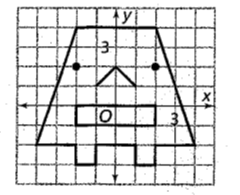 Directions: Using the picture above, complete the (2x, 2y) column to determine the ordered pairs to create a dilated Mug Wump. Plot the points. Personalize your wump.Rule(x,y)(2x, 2y)BodyOutline(-4, -2)BodyOutline(-2, -2)BodyOutline(-2, -3)BodyOutline(-1, -3)BodyOutline(-1, -2)BodyOutline(1, -2)BodyOutline(1, -3)BodyOutline(2, -3)BodyOutline(2, -2)BodyOutline(4, -2)BodyOutline(2, 4)BodyOutline(-2,4)Nose(-1,1)Nose(0,2)Nose(1,1)Mouth(-2, -1)Mouth(-2,0)Mouth(2,0)Mouth(2, -1)Eyes(-2, 2)(2, 2)